DECA Connection Role PlaychannelsofDistribution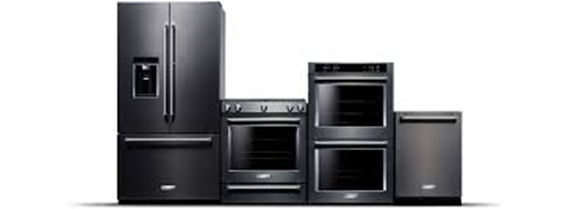 